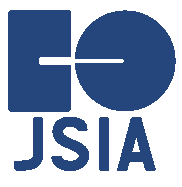 会　員　各　位　　　　　　　　　　　　　　　　　　　　　　                　　　　　　　　                  (一社)日本科学機器協会　国 際 委 員 会海外ビジネスの基本セミナー（ウェビナー）開催のご案内『海外展開・海外市場へのチャレンジ！』～基本的な事々を分かって、準備して～海外展開を視野にいれながらも経験やノウハウがないため、踏み出せないでいる企業の皆様を主な対象に、「海外展開・海外市場へのチャレンジ！」セミナーを開催します。企業の海外展開に精通した、（独法）中小企業基盤整備機構のアドバイザーが、海外展開の基本を、教科書的ではなく現場・現実的に例をまじえてご説明いたします。現在の貿易・輸出環境、心得・商習慣、公的機関の海外展開支援策等まで、海外展開の準備もアクションも網羅的にご紹介します。既に海外展開を行っている企業の皆様にも再認識をしていただくよい機会になると思います。質疑応答の時間もございます。日時：  2022年11月22日（火）　14:00～15:30形式：　   オンライン（ウェビナー予定）講師：    （独法）中小企業基盤整備機構 中小企業アドバイザー  水澤　重明氏受講料：   無料   　　　　　　　　　　　　　　　　　　　　　　　　　　　　　　　　申込方法：  2ページ目の申込用紙にご記入の上、、FAX：03-3668-0324または、e-mail：ymkw@sia-tokyo.gr.jpにてお申込みください。申込期限： 2022年11月8日（火）　　定員100名（定員に達し次第受付〆切）*受講申込み後、おって受付メールを配信します。申込み期限を過ぎてもメールが届かない場合は、下記、問合わせ先へお問合せください。【問合せ先】（一社）日本科学機器協会　事務局　山河　（ymkw@sia-tokyo.gr.jp）TEL：03-3661-5131／FAX：03-3668-032411月22日（火） 海外ビジネスの基本セミナー（ウェビナー）『海外展開・海外市場へのチャレンジ！』受　講　申　込　書会　社　名：　　　　　　　　　　　　　　　　　　　　　　　　　　　住所：　〒□□□-□□□□TEL：　　　　　　　　　　　　　　FAX：　　　　　　　　　　（一社）日本科学機器協会の会員ですか？　　会員　　　　非会員　（いずれかに〇をつけてください。）※ご記載のメールアドレスに当日の接続用URLをご連絡致します。お間違いのないようにご入力ください。講師へのご質問がございましたら、下記にご記入ください（なお、当日のご質問も受け付ける予定です。）送り先： (一社)日本科学機器協会　事務局 山河宛てFAX：０３－３６６８－０３２４／e-mail：ymkw@sia-tokyo.gr.jp№氏　　　　　名部署・役職E-mail123